AIM Explorer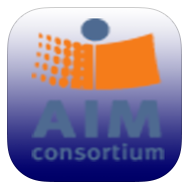 Published on iTunes:  https://itunes.apple.com/us/app/aim-explorer/id1164567015 or http://tinyurl.com/heo43q3The AIM Explorer is a free simulation that combines grade-leveled digital text with access features common to most text readers and other supported reading software. Magnification, custom text and background colors, text-to-speech, text highlighting, and layout options are presented in a logical sequence to help struggling readers decide which of these supports might help them to access and understand text. The AIM Explorer is designed to be used by a reader working collaboratively with an educator, tutor, parent, or assistive technology specialist as a guide. 
AIM Explorer v.1.0 is an iPad version of the Adobe-Air based AIM Explorer developed at National Center on Access Educational Materials at CAST, Inc. (http://aem.cast.org/)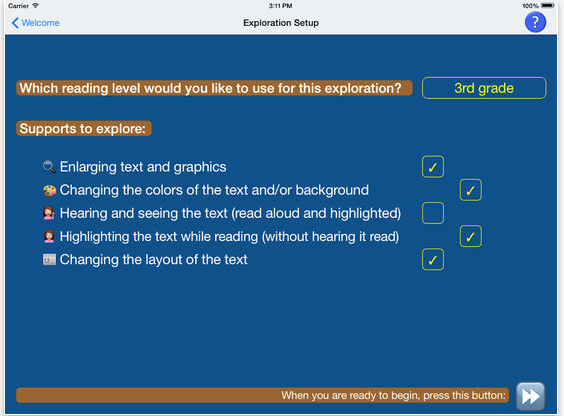 